Dear Dr. Smith,I am writing this letter to Thank you for the exceptional services that your Veterinary clinic and Care Centre is providing to the animals. Last week your staff members rescued 1 cat and 4 kittens from my locality.I saw the mother cat along with her kittens taking shelter under a broken roof near my house. Due to heavy rains, these animals were all badly drenched. The poor creatures were shivering out of cold. Also, since most of the street shops were also closed, there was no one to provide them with food. I tried to give them some warm milk, but they were extremely traumatized and initially refused to drink. I immediately contacted your clinic because I realized they needed medical care as well. Despite the heavy rains and most of the roads being flooded, two of your staff members came to rescue the animals.I visited your clinic yesterday and I saw the cat and her kittens. They looked healthy and happy and were curled up in their personalized condos. It’s heartwarming to see your staff members providing personalized care and attention to the animals. This is so important and integral for their health and wellness.Thank you for rescuing these animals and taking good care of them. I hope more and more people are sensitive towards animals and they are not left abandoned on the streets.Yours sincerely,Henry Willey.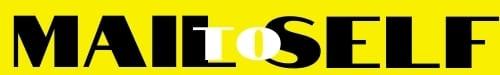 